Газета Ростовской области «Наше время»КОММУНАЛКА / №124 от 14 мая 2015 г.

Как рассчитать долг?«Пришла долговая квитанция за капительный ремонт дома – огромная сумма! – жалуется наша читательница Лидия Васильевна Г. – Как проверить, правильно ли мне начислили?»Проверить начисления за капремонт несложно: вам понадобится лишь информация о точном метраже вашей квартиры и калькулятор.По федеральному законодательству размер взносов на капитальный ремонт определяют сами собственники на общедомовой собрании, но не меньше установленного регионального минимума. Как правило, абсолютное большинство жителей этот минимум и используют — более высокие взносы в Ростовской области решили платить жители лишь нескольких десятков домов, чтобы ускорить сроки начала капремонта или сделать дополнительные работы. Скорее всего, наша читательница — не из их числа (иначе бы явно знала об этом), поэтому ей стоит рассчитывать начисленное за 2014 год по тарифу 6 рублей 20 копеек с квадратного метра своей квартиры и по тарифу 6 рублей 30 копеек – за месяцы текущего года.Взимать оплату обязательных ежемесячных взносов за капитальный ремонт в Ростовской области начали с 1 мая прошлого года. К сожалению, достаточно часто квитанции по оплате взносов за капремонт жители начинали получать лишь в сентябре-октябре прошлого года – происходило это и по вине разносчиков квитанций, и из-за «бумажных» уточнений. Поэтому очень многие жители, которые лишь с осени стали платить за капремонт, были крайне удивлены долговыми квитанциями за май-август.Вины жильцов во внезапно обнаруженном долге нет, поэтому до сих пор положенной пени за просрочку платежей за капремонт не начисляют. Также не стоит пугаться огромной суммы в квитанции, обозначенной как долг за несколько месяцев: вы имеете право письменно обратиться в Ростовский фонд капитального ремонта и попросить рассрочку платежа.Написать свое заявление можно в центральный офис НКО «Фонд капитального ремонта» по адресу: Ростов-на-Дону, ул. М. Горького, 295, офис 512 или на электронную почту fondkrro@donland.ruУточнить подробности по начислениям за капитальный ремонт можно по телефону «горячей линии» (863) 303-30-75 (многоканальный) и (863) 201-79-33.Также вы можете обратиться в ближайшее отделение фонда:– Таганрог, ул. Петровская,116, офис 314, (8634) 398-131;– Шахты, пр. К. Маркса, 49, офис 26, (8636) 262– 026;– Каменск-Шахтинский, ул. Ворошилова,161а, офис 2, (86365) 460-34;– Волгодонск, ул. Морская,108 а, офис 305, (8639) 251-001.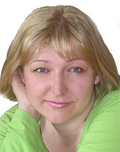  Людмила Мельниковаhttp://www.nvgazeta.ru/news/12375/499948/